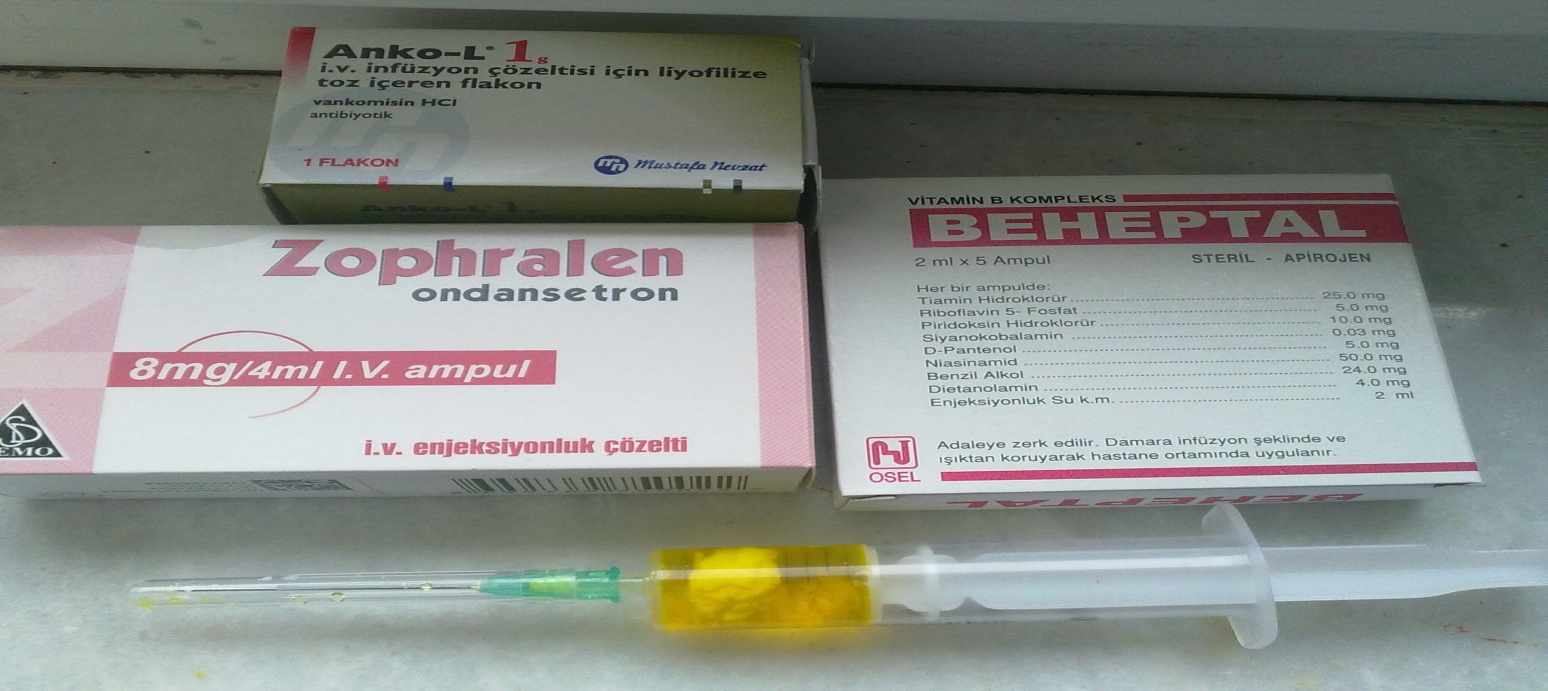                                        Vankomisin çözeltisinin pH'ı düşüktür. Bu yüzden diğer bileşiklerle karıştırıldığında  kimyasal ve fiziksel instabiliteye yol açar.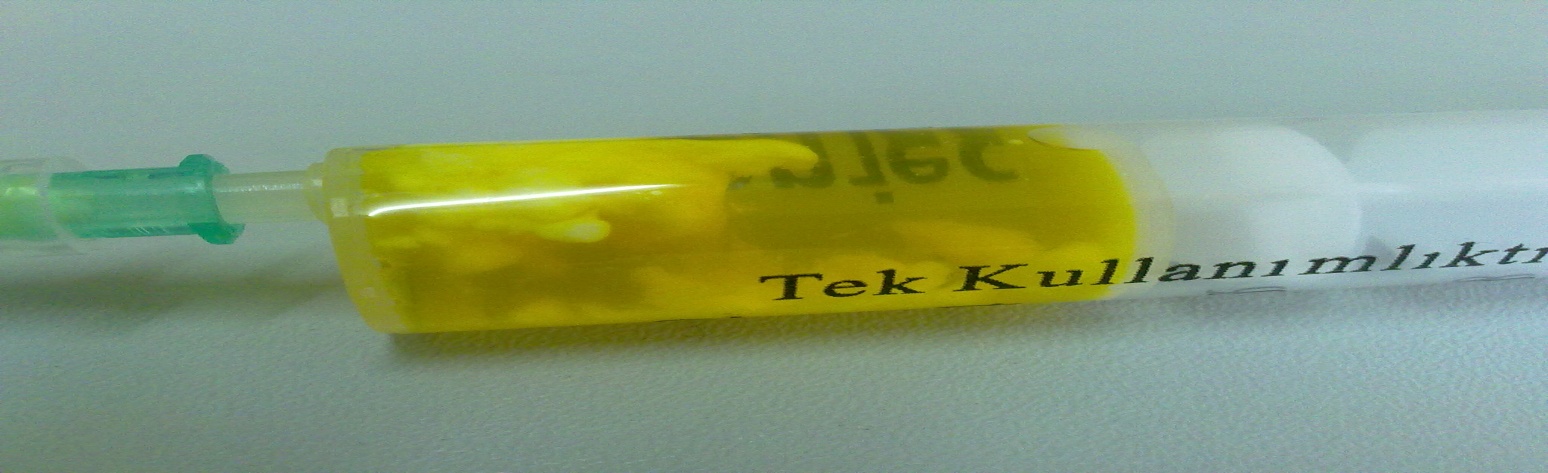 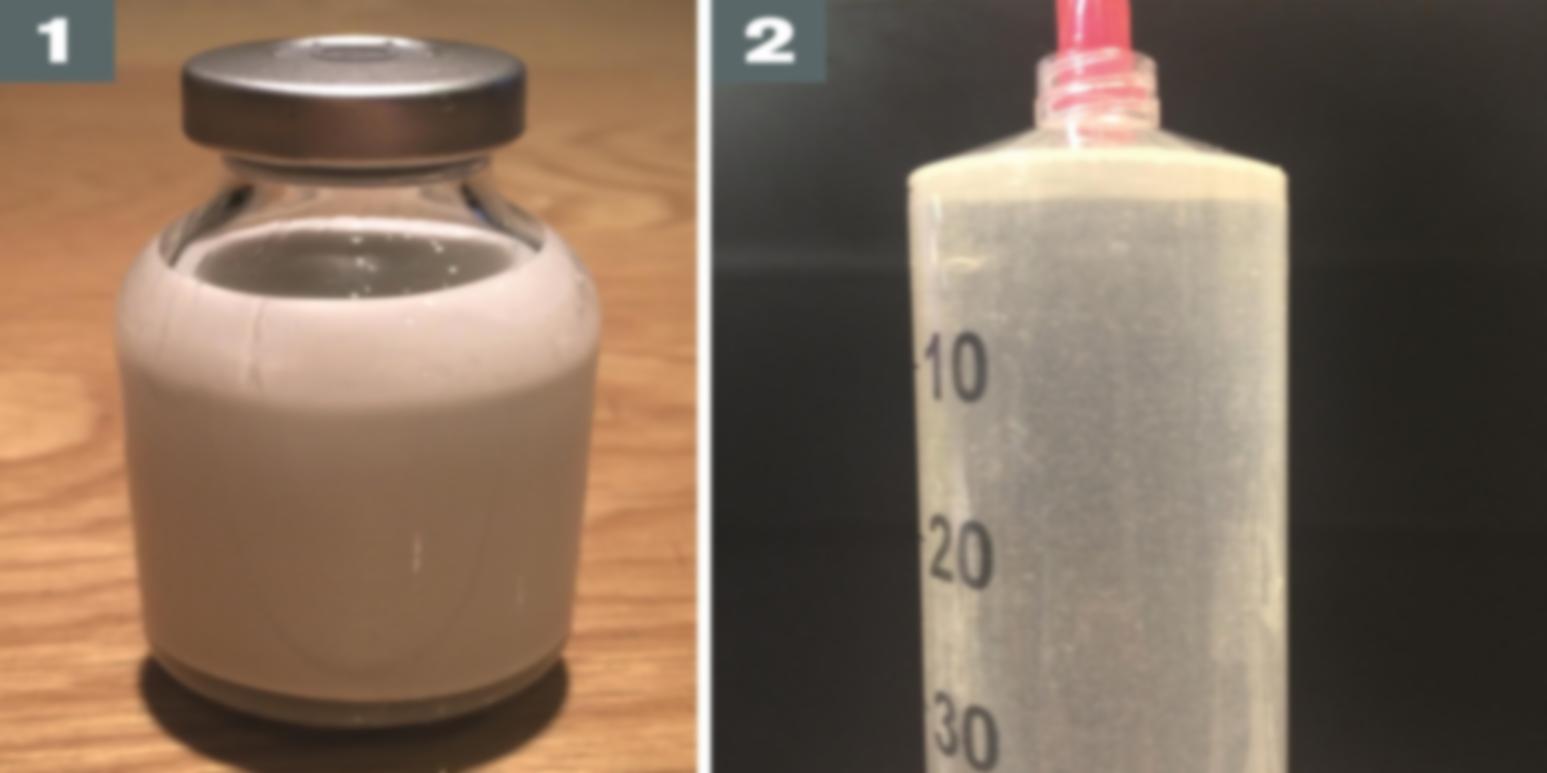 	1. Propofol-lidokain geçimsizliği, propofol taşıyıcının koalesansı ve katmanlaşması ile sonuçlanır.	2. Daha düşük bir pH’ ya sahip çözelti (örn: %5 glikoz) karıştırılması nedeni ile fenitoin çökelmesi 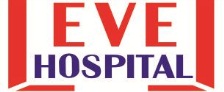                        BİRBİRİNE SOLÜSYONLAR HALİNDE KARIŞTIRILAMAYACAK İLAÇLAR LİSTESİ                       BİRBİRİNE SOLÜSYONLAR HALİNDE KARIŞTIRILAMAYACAK İLAÇLAR LİSTESİ                       BİRBİRİNE SOLÜSYONLAR HALİNDE KARIŞTIRILAMAYACAK İLAÇLAR LİSTESİ                       BİRBİRİNE SOLÜSYONLAR HALİNDE KARIŞTIRILAMAYACAK İLAÇLAR LİSTESİ                       BİRBİRİNE SOLÜSYONLAR HALİNDE KARIŞTIRILAMAYACAK İLAÇLAR LİSTESİ                       BİRBİRİNE SOLÜSYONLAR HALİNDE KARIŞTIRILAMAYACAK İLAÇLAR LİSTESİ                       BİRBİRİNE SOLÜSYONLAR HALİNDE KARIŞTIRILAMAYACAK İLAÇLAR LİSTESİİY.FR.10İY.FR.10Y.TARİHİ.24.02.2017Y.TARİHİ.24.02.2017REV.01REV.01REV.TARİHİ 05.03.2018REV.TARİHİ 05.03.2018REV.TARİHİ 05.03.2018SAYFA 1/6AMPİSİLİNAMPİSİLİNAMPİSİLİNAMPİSİLİNAMPİSİLİNLİNCOMİSİNLİNCOMİSİNLİNCOMİSİNLİNCOMİSİNLİNCOMİSİNLİNCOMİSİNGENTAMİSİNLİNCOMİSİNLİNCOMİSİNPOLİMİKSİN BPOLİMİKSİN BAMPİCİLLİNAMPİCİLLİNKARBENİSLİNSEFALOTİNSEFALOTİNSEFALOTİNOKSİTETRASİKLİNKLORAMFENİCOLKLORAMFENİCOLHEPARİNHEPARİNKLOKSASİLİNKLOKSASİLİNKANAMİSİNSTROPTOMİSİNSTROPTOMİSİNSTROPTOMİSİNSTREPTOMİSİNKLORPROMAZİNKLORPROMAZİNBENZİL PENİSİLİNBENZİL PENİSİLİNKLORTETRASİKLİNKLORTETRASİKLİNPROTEİN HİDROLİZATDEFİNİL HİDANTOİNDEFİNİL HİDANTOİNDEFİNİL HİDANTOİNHİDRAZALİNERİTROMİSİNERİTROMİSİNAMİNOZALAMİNOZALVİOMİSİNVİOMİSİNVİOMİSİNVİOMİSİNVİOMİSİNVİOMİSİNKANAMİSİNAMFOTERİSİNAMFOTERİSİNHEPARİNGENTAMİSİNGENTAMİSİNGENTAMİSİNGENTAMİSİNGENTAMİSİNMETİSİLLİMMETİSİLLİMMETİSİLLİMMETİSİLLİMMETİSİLLİMMETİSİLLİMAMPİSİLİNBENZİL PENİSİLİNBENZİL PENİSİLİNHEPARİNHEPARİNKANAMİSİNKANAMİSİNERİTROMİSİNPROKLORPERAZİNPROKLORPERAZİNPROKLORPERAZİNSEFALOTİNSÜLFADİAZİNSÜLFADİAZİNVANKOMİSİNVANKOMİSİNKLORPROMAZİNLEVALORFANLEVALORFANLEVALORFANAMFOTERİSİNCARBENİSİLİNCARBENİSİLİNDEXTROZDEXTROZHİDROKORTİZONSÜLFADİAZİNSÜLFADİAZİNSÜLFADİAZİNBENZİL PENİSİLİNBENZİL PENİSİLİNBENZİL PENİSİLİNBENZİL PENİSİLİNBENZİL PENİSİLİNMETARAMİNOLMETARAMİNOLPROMETAZİNLİNCOMİSİNOKSİTETRASİKLİNOKSİTETRASİKLİNSEFALOTİNSEFALOTİNVİT.CVİT.CTETRAKSİLİNKLORAMFENİCOLVANCOMİSİNVANCOMİSİNAMFOTERİSİNAMFOTERİSİNKARBENİCİLİNKARBENİCİLİNKARBENİCİLİNKARBENİCİLİNKARBENİCİLİNKARBENİCİLİNASKORBİK ASİTVİT-B KOMPLEXVİT-B KOMPLEXHEPARİNHEPARİNERİTROMİSİNERİTROMİSİNKLORAMFENİCOLTETRAKSİLİNTETRAKSİLİNTETRAKSİLİNARAMİNTİOPENTALTİOPENTALKLORPROMAZİNKLORPROMAZİNKANAMİSİNKANAMİSİNSTREPTOMİSİNOKSİTERASİKLİNOKSİTERASİKLİNOKSİTERASİKLİNHİDROKSİZİNPROMAZİNPROMAZİNPROMETAZİNPROMETAZİNHİDROKORTİZONHİDROKORTİZONGENTAMİSİNLİNCOMİSİNLİNCOMİSİNLİNCOMİSİNMETARAMİNOLNORADRENALİNNORADRENALİNSÜLFADİAZİNSÜLFADİAZİNGANTRİSİNGANTRİSİNGANTRİSİNGANTRİSİNGANTRİSİNGANTRİSİNKLORAMFENİCOLKLORAMFENİCOLKLORAMFENİCOLKLORAMFENİCOLKLORAMFENİCOLTETRAMİSİNTETRAMİSİNTETRAKSİLİNKANAMİSİNKANAMİSİNKANAMİSİNAMİNOFİLİNAMPİCİLLİNAMPİCİLLİNBENZİL PENİSİLİNBENZİL PENİSİLİNSTREPTOMİSİNSTREPTOMİSİNDEFİNİL HİDANTOİNTİOPENTALTİOPENTALTİOPENTALERİTROMİSİNNOVOBİOSİNNOVOBİOSİNOKSİTERASİKLİNOKSİTERASİKLİNPROMAZİNPROMAZİNNORADRENALİNMEPERİDİNMEPERİDİNMEPERİDİNPOLİMİKSİN BSEFALOTİNSEFALOTİNVANKOMİSİNVANKOMİSİNTETRAKSİLİNTETRAKSİLİNTETRAKSİLİNTETRAKSİLİNTETRAKSİLİNTETRAKSİLİNTETRAKSİLİNBARBİTÜRATLARBARBİTÜRATLARDEFİNHİDRAMİNDEFİNHİDRAMİNAMFOTERİSİN BAMFOTERİSİN BSEFALOTİNKLORAMFENİKOLKLORAMFENİKOLKLORAMFENİKOLDEMİNHİDRATFENİTOİNFENİTOİNPOLİMİKSİN BPOLİMİKSİN BMETİSİLLİNMETİSİLLİNBENZİL PENİSİLİNPOLİMİKSİN BPOLİMİKSİN BPOLİMİKSİN BPROTEİN HİDROLİZATVİT-B KOMPLEXVİT-B KOMPLEXPROKLORPERAZİNPROKLORPERAZİNERİTROMİSİNERİTROMİSİNAMPİCİLLİNHEPARİNHEPARİNHEPARİNHİDROKORTİZONHİDROKSİZİNHİDROKSİZİNTRİPELENAMİNTRİPELENAMİNRİBOFLAVİNRİBOFLAVİNMETİL DOPAVİT-BVİT-BVİT-BSÜLFADİAZİNSÜFAZOKSAZOLSÜFAZOKSAZOLFENİTOİNFENİTOİNSODYUMBİCARBONATNİTROFURANTOİNNİTROFURANTOİNNİTROFURANTOİNVİT-CPROCAİNPROCAİNSÜLFADİAZİNSÜLFADİAZİNTİOPENTALHİDROKORTİZONHİDROKORTİZONHİDROKORTİZONSTREPTOMİSİNSTREPTOMİSİNSTREPTOMİSİNSTREPTOMİSİNSTREPTOMİSİNDİMENHİDRATDİMENHİDRATKLORTİAZİDSULFAFURAZOLSULFAFURAZOLSULFAFURAZOLCALCİUM GLUKONATSÜLFAFURAZOLSÜLFAFURAZOLAMOBARBİTALAMOBARBİTALFENOBARBİTALFENOBARBİTALVARFARİNSÜLFADAZİNFENİTOİNFENİTOİNNİTROFURATOİNNİTROFURATOİNSEFALOTİNSEFALOTİNSEFALOTİNSEFALOTİNSEFALOTİNSEFALOTİNSODYUMBİCARBONATNORADRENALİNNORADRENALİNNOVOBİOSİNNOVOBİOSİNCALCIUM GLUKONATCALCIUM GLUKONATERİTROMİSİNPOLİMİKSİN BPOLİMİKSİN BPOLİMİKSİN BKLORTİAZİDHEPARİNHEPARİNLİNCOMİSİNLİNCOMİSİNTETRAKSİLİNTETRAKSİLİNRİNGER LAKTAT SOL.VİT-B KOMPLEKSVİT-B KOMPLEKSVİT-B KOMPLEKSFONOBARBİTALERİTROMİSİNERİTROMİSİNGENTAMİSİNGENTAMİSİNLİNCOMİSİNKANAMİSİNKANAMİSİNKANAMİSİNAMPİCİLİNAMFOTERİSİNAMFOTERİSİNKOLİSTİNKOLİSTİNPENTOBARBİTALAMİLOBARBİTALAMİLOBARBİTALAMİLOBARBİTAL                       BİRBİRİNE SOLÜSYONLAR HALİNDE KARIŞTIRILAMAYACAK İLAÇLAR LİSTESİ                       BİRBİRİNE SOLÜSYONLAR HALİNDE KARIŞTIRILAMAYACAK İLAÇLAR LİSTESİ                       BİRBİRİNE SOLÜSYONLAR HALİNDE KARIŞTIRILAMAYACAK İLAÇLAR LİSTESİİY.FR.10Y.TARİHİ.24.02.2017REV.01REV.TARİHİ 05.03.2018SAYFA 2/6KOLİSTİNKOLİSTİNKOLİSTİNVİTAMİN -B VE C KOPLEKSİVİTAMİN -B VE C KOPLEKSİVİTAMİN -B VE C KOPLEKSİSEFALOTİNHİDROKORTİZONKUVVETLİ ASİT ÇÖZELTİLAMİNOFİLİNKLORAMFENİCKOLBENZİL PENİCİLİNKLORTETRASİKLİNBARBİTÜRATLARKUVVETLİ BAZ ÇÖZELTİLEAMPİCİLLİNTETRASİKLİNNAFSİLLİNASCORBİK ASİTKARBENİSİLİNHEPARİNKUMADİNDEİFENİL HİDANTOİNERİTROMİSİNKLORTETRAKSİLİNLERSODYUMBİCARBONATHİDROKORTİZONERİTROMİSİNSÜLFADİAZİNSÜLFADİAZİNSÜLFADİAZİNHİDROKORTİZONHİDROKORTİZONHİDROKORTİZONAMONYUM KLORÜRİNSULİNKLORPROMAZİNVİT-B KOMPLEKSİKLORAMFENİKOLEFEDRİNLİNCOMİSİNNARKOTİKLERPROKLORPERAZİNTETRASİKLİNVANCOMİSİNHEPARİNVANKOMİSİNİNVERT ŞEKERKANAMİCİNANTİNEOPLASTİKLERMETARAMİNOLKANAMİSİNMETARAMİNOLNORADRENALİNSODYUM LAKTATAMİNOFİLİNAMİNOFİLİNAMİNOFİLİNVİTAMİNLERGENTAMİSİNDEMİR DEKSTRANASİDİK ÇÖZELTİLERVİT-B KOMPLEKSBARBİTÜRATLARLEVÜLOZHİDRALİZİNLİGNOKAİNCA VE MG PREPARATLARIPROKAİNPROKAİNMEİL DEPOPROKAİNMETİSİLLİNMETADONİNSÜLİNKLORPROMAZİNKLORAMFENİCOLSTREPTOMİSİNTETRAKSİLİNDİFENİL HİDANTOİNPROMAZİNOKSİTETRASİKLİNPOLİMİKSİN BPOLİMİKSİN BPOLİMİKSİN BNORADRENALİNNORADRENALİNNORADRENALİNAMFOTERİSİNAMPİCİLLİNKLORAMFENİKOLKLORTİAZİDDEFİNİL HİDANTOİNFENOBARBİTALTETRAKSİLİNHEPARİNKLORTİAZİDPROTEİN HİDROLİZATSODYUMBİCARBONATSERUM FİZYOLOJİKPREDNİZOLONNİTROFURANTOİNADRENALİNADRENALİNADRENALİNNİTROFURANTOİNNİTROFURANTOİNNİTROFURANTOİNGLİKOZ ÇÖZELTİLERİKUMADİNAMFOTERİSİNKANAMİSİNPOLİMİKSİN BHEPARİNHEPARİNHEPARİNSTREPTOMİSİNVANCOMİSİNTETRAKSİLİNTETRASİKLİNPOLİMİKSİN BERİTROMİSİNAMONYUM KLORÜRLAKTATLI RİNGERPROTEİN HİDROLİZATIBENZİL PENİCİLİNGENTAMİSİNHİDROKORTİZONMETARAMİNOLPROCAİNİNSÜLİNANTİHİSTAMİNİKLERSEMPATİKOMİMETİKLERSEFALORİDİNNARKOTİKLERPROKLORPERAZİNNORADRENALİNKLORPROMAZİNKANAMİSİNOKSİTETRAKSİLİNSODYUM BİCARBONATSODYUM BİCARBONATSODYUM BİCARBONATMETARAMİNOLMETARAMİNOLMETARAMİNOLCALCİUM PREP.RİNGER LAKTAT SOL.NORADRENALİNHİDROKORTİZONTİOPENTALBENZİL PENİCİLİNVİT-B KOMPLEKSİTETRAKSİLİNASİT REAKS. ÇÖZELTİ VE İLAÇLARRİNGER LAKTAT SOL.DEFİNİL HİDANTOİNMORFİN CLMORFİN CLMORFİN CLDİAZEPAMDİAZEPAMDİAZEPAMAMİNOFİLİNBARBİTÜRATLARHİÇ BİR İLAÇLA KARIŞTIRILMAMALIDIRHİÇ BİR İLAÇLA KARIŞTIRILMAMALIDIRHİÇ BİR İLAÇLA KARIŞTIRILMAMALIDIRCALCIUM PREPERATLARICALCIUM PREPERATLARICALCIUM PREPERATLARIBENZODİAZEPİNLERBENZODİAZEPİNLERBENZODİAZEPİNLERSEFALOTİNSODYUM BİCARBONATTETRASİKLİNHİÇ BİR İLAÇLA KARIŞTIRILMAMALIDIRHİÇ BİR İLAÇLA KARIŞTIRILMAMALIDIRHİÇ BİR İLAÇLA KARIŞTIRILMAMALIDIR                       BİRBİRİNE SOLÜSYONLAR HALİNDE KARIŞTIRILAMAYACAK İLAÇLAR LİSTESİ                       BİRBİRİNE SOLÜSYONLAR HALİNDE KARIŞTIRILAMAYACAK İLAÇLAR LİSTESİ                       BİRBİRİNE SOLÜSYONLAR HALİNDE KARIŞTIRILAMAYACAK İLAÇLAR LİSTESİİY.FR.10Y.TARİHİ.24.02.2017REV.01REV.TARİHİ 05.03.2018SAYFA 3/6PROKAİNPROKAİNPROKAİNMETİLDOPAMETİLDOPAMETİLDOPAAMİNOFİLİNKLORAMFENİKOLAMFOTERİSİNSÜLFADİAZİNPROTEİN HİDROLİZATIFENOBARBİTALMETOHEKSİTALTETRAKSİLİNİNSÜLİNİNSÜLİNİNSÜLİNDİMENHİDRATDİMENHİDRATDİMENHİDRATAMİNOFİLİNSODYUM BİCARBONATSÜLFADİAZİNAMİNOFİLİNAMONYUMKLORÜRBARBİTÜRATLARFROSEMİDFROSEMİDFROSEMİDFENİTOİNFENİOİAZİNHİDROKSİZİNHİÇ BİR İLAÇLA KARIŞTIRILMAMALIDIRHİÇ BİR İLAÇLA KARIŞTIRILMAMALIDIRHİÇ BİR İLAÇLA KARIŞTIRILMAMALIDIRPRİDOKSİNNİKOTİNİK ASİTKLORAMFENİKOLKLORPROMAZİNKLORPROMAZİNKLORPROMAZİNREZERPİNHEPARİNHİDROKORTİZONAMİNOFİLİNBARBİTÜRATLARDEKSAMETAZONPREDNİZOLONTETRAKSİLİNRADYOPAK AJANLARTİOPENTALTİOPENTALTİOPENTALAMEOTERİSİNAMEOTERİSİNAMEOTERİSİNKLORPROMAZİNAMFETAMİNPROKAİNANTİHİSTAMİNİKLERMETARAMİNOLNaCa EDTASODYUM BİCARBONATİNSÜLİNMORFİNBENZİL PENİCİLİNMETİLDOPASTEROİDLERSÜKSİNİL KOLİNMEPERİDİNGENTAMİSİNSTREPTOMİSİNKANAMİSİNPANCRONİUM BRPANCRONİUM BRPANCRONİUM BROKSİTETRAKSİLİNTETRAKSİLİNPOLİMİKSİN-BHİÇ BİR İLAÇLA KARIŞTIRILMAMALIDIRHİÇ BİR İLAÇLA KARIŞTIRILMAMALIDIRHİÇ BİR İLAÇLA KARIŞTIRILMAMALIDIRKARBENİSİLİNLİGNOKAİNCA -TUZLARIANA ÇÖZELTİ İÇİNE İLAVE EDİLEBİLECEK VE EDİLEMEYECEK İLAÇLAR LİSTESİANA ÇÖZELTİ İÇİNE İLAVE EDİLEBİLECEK VE EDİLEMEYECEK İLAÇLAR LİSTESİANA ÇÖZELTİ İÇİNE İLAVE EDİLEBİLECEK VE EDİLEMEYECEK İLAÇLAR LİSTESİANA ÇÖZELTİ İÇİNE İLAVE EDİLEBİLECEK VE EDİLEMEYECEK İLAÇLAR LİSTESİANA ÇÖZELTİ İÇİNE İLAVE EDİLEBİLECEK VE EDİLEMEYECEK İLAÇLAR LİSTESİANA ÇÖZELTİ İÇİNE İLAVE EDİLEBİLECEK VE EDİLEMEYECEK İLAÇLAR LİSTESİANA ÇÖZELTİ İÇİNE İLAVE EDİLEBİLECEK VE EDİLEMEYECEK İLAÇLAR LİSTESİANA ÇÖZELTİ İÇİNE İLAVE EDİLEBİLECEK VE EDİLEMEYECEK İLAÇLAR LİSTESİANA ÇÖZELTİİLAVE EDİLEBİLECEKLERİLAVE EDİLEBİLECEKLERİLAVE EDİLEBİLECEKLERİLAVE EDİLEBİLECEKLERİLAVE EDİLEBİLECEKLERİLAVE EDİLEMEYECEKLERİLAVE EDİLEMEYECEKLERDEKTROZ ÇÖZELTİSİ(PH.4,5-5)AŞAĞIDA BELİRTİLEN İLAÇLAR TEK BAŞLARINA HEMEN KULLANMAK ÜZERE İLAVE EDİLEBİLİRLERAŞAĞIDA BELİRTİLEN İLAÇLAR TEK BAŞLARINA HEMEN KULLANMAK ÜZERE İLAVE EDİLEBİLİRLERAŞAĞIDA BELİRTİLEN İLAÇLAR TEK BAŞLARINA HEMEN KULLANMAK ÜZERE İLAVE EDİLEBİLİRLERAŞAĞIDA BELİRTİLEN İLAÇLAR TEK BAŞLARINA HEMEN KULLANMAK ÜZERE İLAVE EDİLEBİLİRLERAŞAĞIDA BELİRTİLEN İLAÇLAR TEK BAŞLARINA HEMEN KULLANMAK ÜZERE İLAVE EDİLEBİLİRLERDEKTROZ ÇÖZELTİSİ(PH.4,5-5)1-ANTİKANSOREJENLER1-ANTİKANSOREJENLER1-ANTİKANSOREJENLER1-ANTİKANSOREJENLER1-ANTİKANSOREJENLER1-AMPİCİLİN1-AMPİCİLİNDEKTROZ ÇÖZELTİSİ(PH.4,5-5)2-ADRENALİN2-ADRENALİN2-ADRENALİN2-ADRENALİN2-ADRENALİN2-METİSİLİN2-METİSİLİNDEKTROZ ÇÖZELTİSİ(PH.4,5-5)3-NORADRENALİN3-NORADRENALİN3-NORADRENALİN3-NORADRENALİN3-NORADRENALİN3-DİĞER PENİSİLİNLER3-DİĞER PENİSİLİNLERDEKTROZ ÇÖZELTİSİ(PH.4,5-5)4-ISOPRENALİN4-ISOPRENALİN4-ISOPRENALİN4-ISOPRENALİN4-ISOPRENALİN4-SÜLFONAMİDLER4-SÜLFONAMİDLERDEKTROZ ÇÖZELTİSİ(PH.4,5-5)5-HİDROKORTİZON5-HİDROKORTİZON5-HİDROKORTİZON5-HİDROKORTİZON5-HİDROKORTİZON5-BARBİTÜRATLAR5-BARBİTÜRATLARDEKTROZ ÇÖZELTİSİ(PH.4,5-5)6-VİTAMİNLER6-VİTAMİNLER6-VİTAMİNLER6-VİTAMİNLER6-VİTAMİNLER6-FUROSEMİD6-FUROSEMİDDEKTROZ ÇÖZELTİSİ(PH.4,5-5)7-TETRAKSİLİNLER7-TETRAKSİLİNLER7-TETRAKSİLİNLER7-TETRAKSİLİNLER7-TETRAKSİLİNLER7-METİL PREDNİZOLON7-METİL PREDNİZOLONDEKTROZ ÇÖZELTİSİ(PH.4,5-5)8-FENOBARBİTAL8-FENOBARBİTALDEKTROZ ÇÖZELTİSİ(PH.4,5-5)9-PENTOBARBİTAL9-PENTOBARBİTALDEKTROZ ÇÖZELTİSİ(PH.4,5-5)10-TİOPENTAL10-TİOPENTALDEKTROZ ÇÖZELTİSİ(PH.4,5-5)11-FOLİK ASİD11-FOLİK ASİDDEKTROZ ÇÖZELTİSİ(PH.4,5-5)12-AMİNOFİLİN12-AMİNOFİLİNBİRBİRİNE SOLÜSYONLAR HALİNDE KARIŞTIRILAMAYACAK İLAÇLAR LİSTESİBİRBİRİNE SOLÜSYONLAR HALİNDE KARIŞTIRILAMAYACAK İLAÇLAR LİSTESİBİRBİRİNE SOLÜSYONLAR HALİNDE KARIŞTIRILAMAYACAK İLAÇLAR LİSTESİBİRBİRİNE SOLÜSYONLAR HALİNDE KARIŞTIRILAMAYACAK İLAÇLAR LİSTESİBİRBİRİNE SOLÜSYONLAR HALİNDE KARIŞTIRILAMAYACAK İLAÇLAR LİSTESİBİRBİRİNE SOLÜSYONLAR HALİNDE KARIŞTIRILAMAYACAK İLAÇLAR LİSTESİİY.FR.10İY.FR.10Y.TARİHİ:24.02.2017REV.01REV.TARİHİ 05.03.2018REV.TARİHİ 05.03.2018REV.TARİHİ 05.03.2018SAYFA 4/6BİRBİRİYLEDE KARIŞTIRILABİLİRBİRBİRİYLEDE KARIŞTIRILABİLİR1-AMPİCİLLİN1-AMPİCİLLİN1-AMPİCİLLİN1-AMPİCİLLİN2-SEFOLATİN2-SEFOLATİN2-SEFOLATİN2-SEFOLATİN3-CLOKZASİLİN3-CLOKZASİLİN3-CLOKZASİLİN3-CLOKZASİLİN4-DİĞER PENİSİLİNLER4-DİĞER PENİSİLİNLER4-DİĞER PENİSİLİNLER4-DİĞER PENİSİLİNLER5-ISOPROTERENOL5-ISOPROTERENOL5-ISOPROTERENOL5-ISOPROTERENOL6-SÜLFAMİDLER6-SÜLFAMİDLER6-SÜLFAMİDLER6-SÜLFAMİDLERTEK BAŞLARINA KULLANILANLARTEK BAŞLARINA KULLANILANLARTEK BAŞLARINA KULLANILANLARTEK BAŞLARINA KULLANILANLARAMINOFILİNAMINOFILİNAMINOFILİNAMINOFILİNHIDOKORTİZONHIDOKORTİZONHIDOKORTİZONHIDOKORTİZONTETRAKSILİNLERTETRAKSILİNLERTETRAKSILİNLERTETRAKSILİNLERANTİKANSEROJENLERANTİKANSEROJENLERANTİKANSEROJENLERANTİKANSEROJENLERVİTAMİNLERVİTAMİNLERVİTAMİNLERVİTAMİNLERELEKTROLİT ÇÖZELTİSİTEK BAŞLARINA OLMAK ÜZERE PEK ÇOK İLAÇ İLAVE EDİLEBİLİRTEK BAŞLARINA OLMAK ÜZERE PEK ÇOK İLAÇ İLAVE EDİLEBİLİRTEK BAŞLARINA OLMAK ÜZERE PEK ÇOK İLAÇ İLAVE EDİLEBİLİRTEK BAŞLARINA OLMAK ÜZERE PEK ÇOK İLAÇ İLAVE EDİLEBİLİRCALCİUM İÇEREN ÇÖZELTİLERE TETRAKSİLİNLER İLAVE EDİLMEMMELİDİR.CALCİUM İÇEREN ÇÖZELTİLERE TETRAKSİLİNLER İLAVE EDİLMEMMELİDİR.CALCİUM İÇEREN ÇÖZELTİLERE TETRAKSİLİNLER İLAVE EDİLMEMMELİDİR.DEXTRANLAR (Ph.4-4,5PH EGER NÖTRE YAKINSA PEK ÇOK İLAÇ İLAVE EDİLEBİLİR.PH EGER NÖTRE YAKINSA PEK ÇOK İLAÇ İLAVE EDİLEBİLİR.PH EGER NÖTRE YAKINSA PEK ÇOK İLAÇ İLAVE EDİLEBİLİR.MANNİTOL VE PROTEİN ÇÖZELTİLERİHİÇ BİR İLAÇİLAVE EDİLMEMELİDİR.HİÇ BİR İLAÇİLAVE EDİLMEMELİDİR.HİÇ BİR İLAÇİLAVE EDİLMEMELİDİR.                       BİRBİRİNE SOLÜSYONLAR HALİNDE KARIŞTIRILAMAYACAK İLAÇLAR LİSTESİ                       BİRBİRİNE SOLÜSYONLAR HALİNDE KARIŞTIRILAMAYACAK İLAÇLAR LİSTESİ                       BİRBİRİNE SOLÜSYONLAR HALİNDE KARIŞTIRILAMAYACAK İLAÇLAR LİSTESİİY.FR.10Y.TARİHİ.24.02.2017REV.01REV.TARİHİ 05.03.2018SAYFA 5/6                       BİRBİRİNE SOLÜSYONLAR HALİNDE KARIŞTIRILAMAYACAK İLAÇLAR LİSTESİ                       BİRBİRİNE SOLÜSYONLAR HALİNDE KARIŞTIRILAMAYACAK İLAÇLAR LİSTESİ                       BİRBİRİNE SOLÜSYONLAR HALİNDE KARIŞTIRILAMAYACAK İLAÇLAR LİSTESİİY.FR.10Y.TARİHİ.24.02.2017REV.01REV.TARİHİ 05.03.2018SAYFA 6/6HAZIRLAYANKONTROL EDENONAYLAYANECZANE SORUMLUSUPERFORMANS VE KALİTE BİRİMİBAŞHEKİM